конус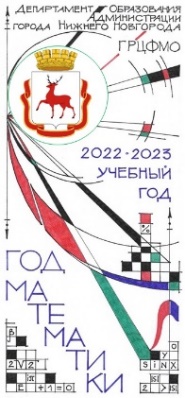 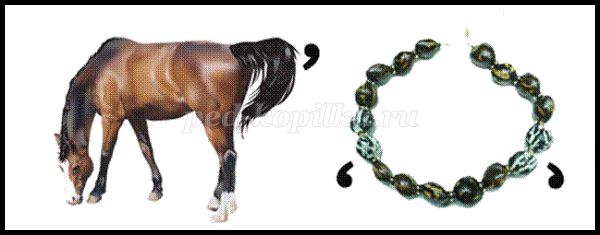 задача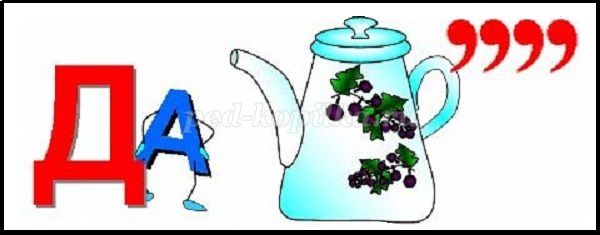 Вершина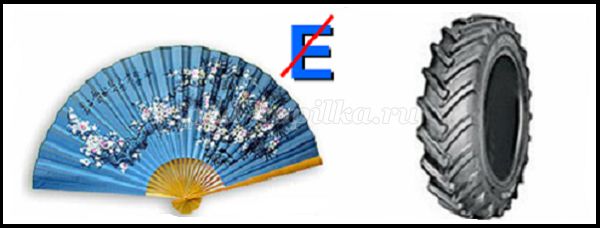 Диаметр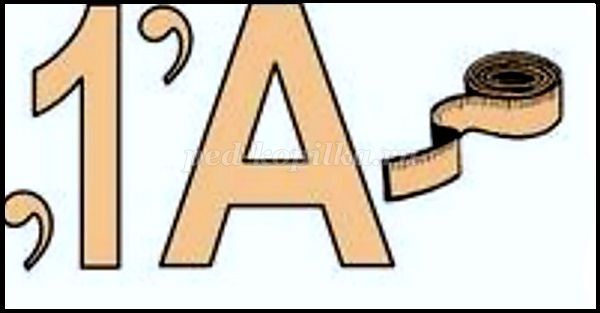 Знаменатель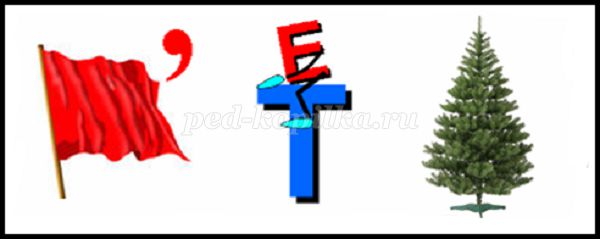 Минус 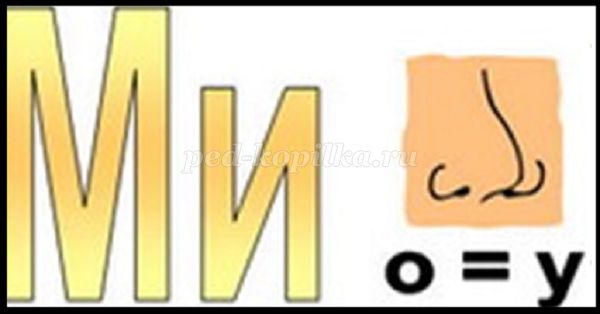 Вычитание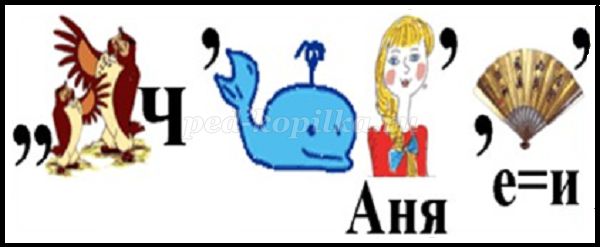 Диагональ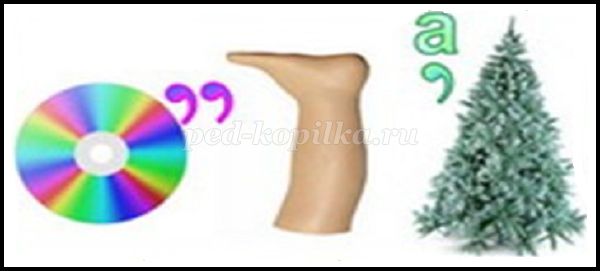 Треугольник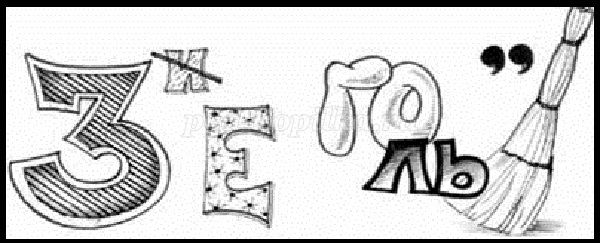 Ромб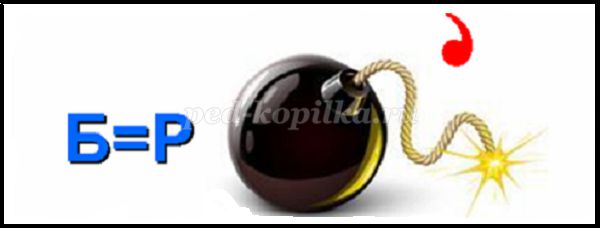 Сложение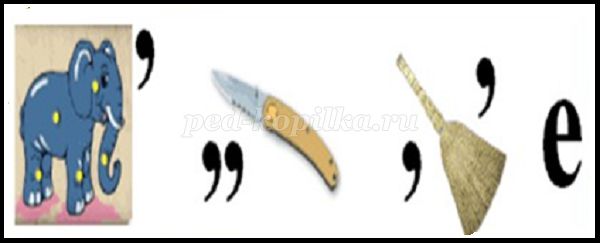 Число 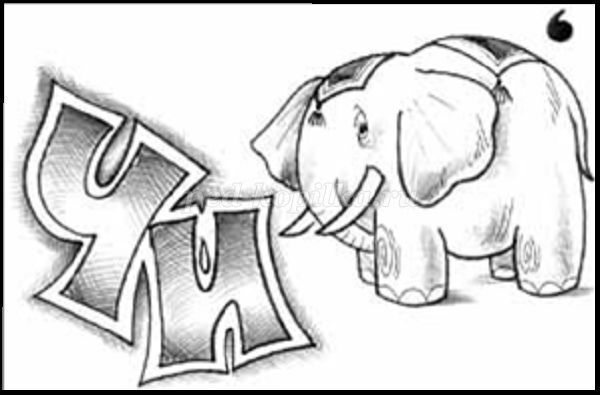 